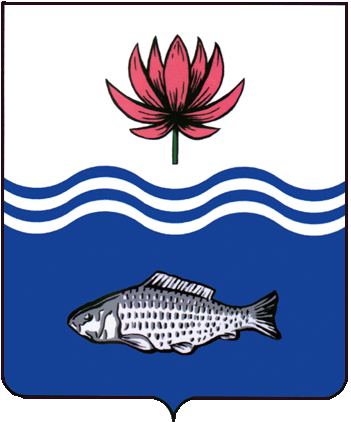 АДМИНИСТРАЦИЯ МО "ВОЛОДАРСКИЙ РАЙОН"АСТРАХАНСКОЙ ОБЛАСТИПОСТАНОВЛЕНИЕОб утверждении положения о порядкепроведения районного конкурса«Воспитатель года – 2022»В целях выявления, поддержки и распространения инновационного опыта организаций дошкольного образования и воспитания, повышения  престижа труда воспитателей дошкольных образовательных организаций, распространения педагогического опыта лучших педагогов Володарского района и согласно плану работы отдела образования администрации муниципального образования "Володарский район" на 2022 год:ПОСТАНОВЛЯЕТ:1.Утвердить прилагаемое Положение о порядке проведения районного конкурса "Воспитатель года - 2022" (Приложение №1).2.Сектору информационных технологий организационного отдела администрации МО "Володарский район" (Поддубнов) разместить настоящее постановление на сайте администрации МО "Володарский район".3. Настоящее постановление вступает в силу со дня его подписания.4.Контроль за исполнением настоящего постановления возложить на и.о. заместителя главы администрации МО "Володарский район" по социальной политике Курмангалиева Х.Б.Глава администрации  МО «Володарский район»                                               Х.Г. ИсмухановПриложение №1к постановлению администрацииМО «Володарский район»от 14.02.2022 г. № 200Положение о порядке проведения районного конкурса "Воспитатель года - 2022"1. Общие положения1.1. Районный конкурс "Воспитатель года - 2022" (далее - Конкурс) проводится в целях выявления, поддержки и распространения инновационного опыта организаций дошкольного образования и воспитания, повышения  престижа труда воспитателей дошкольных образовательных организаций (далее ДОО), распространения педагогического опыта лучших педагогов Володарского района 1.2. Задачи Конкурса:- обновление содержания образовательного процесса в ДОО, необходимого для реализации ФГОС ДО;- совершенствование профессиональных компетентностей педагогических работников ДОО;- выявление талантливых, творчески работающих педагогических работников ДОО;- распространение инновационного педагогического опыта педагогов ДОО;- создание условий для самореализации воспитателей, раскрытие их творческого потенциала; - пропаганда педагогических знаний, способствующих развитию здорового поколения.1.3. Конкурс проводится отделом образования администрации МО "Володарский район" согласно плану работы отдела образования администрации муниципального образования "Володарский район" на 2021 год.1.4. Настоящее Положение определяет порядок и регламент проведения Конкурса.2. Участники Конкурса2.1. Участниками  Конкурса являются педагогические работники образовательных организаций Володарского района, реализующие образовательные программы дошкольного образования, работающие в вышеназванных организациях не менее трех лет (на 1 января текущего года).2.2. Педагогические работники должны занимать должность по основному месту работы.2.3. Финалисты и победители Конкурса трех предыдущих лет не принимают участие в данном Конкурсе.2.4. От каждой муниципальной образовательной организации могут принять участие по одному представителю.2.5. Количество участников на разных этапах Конкурса определяется Оргкомитетом на основании настоящего Положения. 3. Сроки и этапы проведения Конкурса3.1. Конкурс проводится поэтапно с 9 марта  по 16 марта  2022 года.3.2. Этапы проведения Конкурса:Первый этап  - заочный. Часть 1.Регистрация участников. Часть 2. Визитная карточка .Сроки проведения: 9 марта  2022 года.Второй этап  - очный. Конкурсное испытание "Педагогическое мероприятие с детьми". Осуществляется  отбор участников для участия в 3очном этапе. Сроки проведения: 10-11марта  2022 года.Третий этап  - очный. Конкурсное испытание "Мастер-класс". Определяются финалисты и победители Конкурса. Сроки проведения:  16 марта  2022 года.4. Первый этап ч.14.1.Участникам необходимо предоставить материалы  в отдел образования администрации МО "Володарский район" 9 марта 2022 года ":- титульный лист (фотография педагога, Ф.И.О., место работы, должность, педагогическое кредо);- выписку из протокола заседания педагогического совета ДОО  о выдвижении кандидатуры на Конкурс (приложение № 1 к Положению о Конкурсе);- представление на конкурсанта ДОО по форме (приложение № 2 к Положению о Конкурсе );- заявку на участие в Конкурсе (приложение № 3 к Положению о Конкурсе);- анкету участника Конкурса (приложение № 4 к Положению о Конкурсе);-  заявку на конкурсное испытание "Мастер-класс" (приложение № 5 к Положению о Конкурсе);-заявку на конкурсное испытание"Педагогическое мероприятие с детьми"( приложение № 6 к Положению о Конкурсе);4.2. Для текстовых документов необходимо использовать редактор Microsoft Word для Windows, шрифт Times New Roman, 14 размер, межстрочный интервал - одинарный, поля: верхнее, нижнее - 2 см, левое - 3,5 см, правое - 1 см.4.3.Не подлежат рассмотрению материалы, подготовленные с нарушением требований к их перечню и оформлению, а также поступившие в Оргкомитет позднее установленных сроков.4.4.Материалы, представляемые педагогами ДОО на Конкурс, не возвращаются.5. Первый этап ч.25.1. Конкурсное мероприятие первого этапа второй части Конкурса (заочного) включает в себя  задания:5.1.1. Видеоролик "Визитная карточка".Видеоролик должен раскрывать опыт педагогического работника, рассказывать о его образовательной, воспитательной и общественной деятельности, достижениях, увлечениях.Видеоролик должен быть оформлен информационной заставкой с указанием имени участника и образовательной организации, которую он представляет. Регламент: 5 минут.Видеоролик должен иметь качественное звучание и изображение. Критерии оценивания: Максимальное количество баллов - 50.6.Второй этап6.1. Конкурсное мероприятия второго (очного) тура районного Конкурса включает следующее задание: проведение участниками конкурса "Педагогическое мероприятие с детьми".6.1.2. Конкурсное испытание «Педагогическое мероприятие с детьми»Формат: педагогическое мероприятие с детьми, демонстрирующее практический опыт участника регионального этапа и отражающее сущность используемых образовательных технологий; образовательная деятельность с воспитанниками может быть представлена разными формами.Регламент: образовательная деятельность с детьми – до 20 минут.Возраст детей, группа для проведения мероприятия определяется жеребьевкой. Участники регионального этапа проводят мероприятие в соответствии с расписанием занятий и распорядком пребывания воспитанников в группе образовательной организации, в которой проходит конкурсное испытание.Критерии оценивания:педагогическая мобильность (способность конструирования процесса воспитания и обучения в условиях конкретной образовательной ситуации в организации совместной деятельности с другими субъектами образовательного процесса (педагогами и воспитанниками) (0-10 баллов);методическая компетентность (соответствие формы, содержания, методов и приемов возрасту детей, а также реализация современных, в том числе интерактивных, форм и методов) (0-10 баллов);умение организовать и удерживать интерес детей в течение образовательной деятельности, поддержать детскую инициативу и самостоятельность, в том числе оказать помощь любому ребенку вне зависимости от его возможностей, особенностей поведения, состояния психического и физического здоровья (0-10 баллов);организация конструктивного взаимодействия детей в разных видах деятельности, создание условий для свободного выбора детьми деятельности, участников совместной деятельности, материалов (0-10 баллов);умение использовать методы и средства анализа психолого-педагогического мониторинга, позволяющие оценить степень форсированности у детей качеств, необходимых для дальнейшего обучения и развития на следующих этапах воспитания и обучения (0-10 баллов).Максимальное количество баллов – 50. 7. Третий этап7.1. Конкурсные мероприятия третьего (очного) тура районного Конкурса включает следующее задание: проведение участниками конкурса мастер-класса.7.1.1.  "Мастер-класс"Публичное выступление перед коллегами и членами жюри, демонстрирующее конкретный методический прием, метод, технологию воспитания, обучения развития и оздоровления, отражающие современные тенденции развития дошкольного образования.Тема "Мастер-класса" участником определяется самостоятельно.Регламент: 15 минут на выступление участника, 5 минут на вопросы членов жюри.Критерии оценивания:Максимальное количество баллов - 70.8. Жюри Конкурса8.1. Для оценивания районного этапа Конкурса создается жюри (приложение № 8). По каждому туру члены жюри заполняют оценочные ведомости.8.2. В состав жюри могут входить: работники образовательных, методических организаций, органов управления образованием и победитель районного конкурса предшествующего года.8.3.В состав жюри не могут входить представители образовательных организаций, чьи работники являются участниками настоящего Конкурса.8.4. Жюри районного этапа Конкурса осуществляет следующие функции:-определяет требования к участникам каждого тура;-рассматривает поступившие материалы и документы участников Конкурса;-проводит оценку профессиональных и творческих способностей участников Конкурса, проявленных в ходе выполненных заданий;-определяет победителей и призеров Конкурса.8.5. Решение жюри районного этапа оформляется протоколом, подписывается ответственным секретарем Конкурса.9. Критерии конкурсной оценки9.1. Предметом конкурсной оценки является опыт участника по созданию новой образовательной практики, обеспечивающей обновление (обогащение, модернизацию) образовательной деятельности новыми формами, методами, содержанием в контексте общих тенденций и приоритетов развития дошкольного образования и направленной на повышение качества дошкольного образования.9.2. Для проведения конкурсной оценки используются показатели, позволяющие установить актуальность, современность, новизну, практическую значимость предъявляемого опыта и оценить профессиональные умения участника по реализации опыта, проявляющиеся в использовании в образовательной деятельности эффективных и современных технологий, форм и методов работы, средств обучения и воспитания.9.3. Оргкомитет по каждому показателю устанавливает критерии конкурсной оценки, соответствующие содержанию конкурсного испытания.10. Определение призеров и победителей Конкурса10.1.Жюри оценивает выполнение конкурсных мероприятий в баллах в соответствии с критериями, утвержденными Оргкомитетом.10.2.По результатам Конкурса жюри определяет победителя, призеров и победителей в номинациях.10.3.Решение жюри принимается большинством голосов от общего числа присутствующих членов жюри и оформляется протоколом.11. Порядок проведения оценки, подведение итогов11.1. Члены жюри оценивают конкурсные испытания в баллах в соответствии с критериями, оформляют оценочные листы.12.2. Оценка конкурсных испытаний проводится членами жюри индивидуально, независимо друг от друга.13.3. Результатом экспертизы является среднее арифметическое суммы баллов, выставленных двумя членами жюри. 14.4. Результат участия в конкурсных испытаниях определяется путем суммирования баллов, выставленных участнику каждым членом жюри по всем критериям.15.5. В случае возникновения спорной ситуации в ходе подведения итогов районного профессионального конкурса право решающего голоса остается за председателем жюри либо уполномоченным им лицом.16.6. Жюри принимает решение конфиденциально. Выставленные участникам баллы пересмотру и оглашению не подлежат. 17.7. Победителем районного конкурса признается участник, набравший наибольшее количество баллов по результатам участия во всех конкурсных испытаниях. 18.8. Участники, занявшие по результатам всех конкурсных испытаний вторую и третью позицию в общем рейтинге, признаются финалистами районного конкурса.Верно:Приложение № 1к ПоложениюВыписка из протокола заседания Совета педагогов ДОО№ ______ от _________ 2022 г.СЛУШАЛИ: О выдвижении кандидатуры на участие в районном Конкурсе "Воспитатель года - 2022" в 20__ году.РЕШИЛИ: Выдвинуть на участие в районном Конкурсе "Воспитатель года - 2022"_________________________________________________________________(фамилия, имя, отчество в родительном падеже)Дата:Руководитель ОО ______________________     _________________________	(подпись)	(Ф.И.О.)М.П.Приложение № 2к Положению                                                                                                       от ____________В Оргкомитет районного Конкурса "Воспитатель года-2022"Представление_____________________________________________________________________________(полное наименование ДОО в соответствии с Уставом)Выдвигает воспитателя ________________________________________________________                                                       (должность)_________________________________________________________________________________________________________________________________________________________(фамилия, имя, отчество участника)на участие в районном Конкурсе "Воспитатель года - 2022"Педагогический стаж участника _________________________________________________Стаж работы в данной организации ______________________________________________Контактный телефон (рабочий, домашний, сотовый) ___________________________________________________________________________________________________________Адрес электронной почты ______________________________________________________Руководитель ОО      ______________________               _________________________	 (подпись)	       (Ф.И.О.)М.П.Приложение № 3к ПоложениюВ Оргкомитет Конкурса "Воспитатель года - 2022"__________________________________________________________________________________________(фамилия, имя, отчество педагога)______________________________(должность)______________________________(наименование ОО)Заявка участника конкурса "Воспитатель года - 2022"	Прошу принять конкурсные материалы для участия в районном Конкурсе "Воспитатель года - 2022".	Подтверждаю согласие на участие в районном Конкурсе "Воспитатель года - 2022".	Подтверждаю достоверность изложенной в заявке информации. Выражаю свое согласие со всеми условиями, изложенными в Положении.	Даю разрешение на внесение информации в базу данных и использование материалов в некоммерческих целях для размещения в сети Интернет, буклетах и периодических образовательных изданиях с возможностью редакторской обработки.	Согласна (согласен) на обработку персональных данных.          Дата             ______________________     _________________________	(подпись)	(Ф.И.О.)М.П.Приложение № 4к ПоложениюАнкета участника конкурса "Воспитатель года - 2022"Ф.И.О. участника   __________________________________________________Руководитель ОО ___________________________________________________М.П.Приложение № 5к ПоложениюЗаявка на мастер-классучастника конкурса «Воспитатель года - 2022»Приложение № 6к ПоложениюЗаявка на конкурсное испытание "Педагогическое мероприятие с детьми"участника конкурса «Воспитатель года - 2022»Приложение № 7к  ПоложениюСоставОргкомитета по проведению районного Конкурса «Воспитатель года - 2022»Кисаханова А. Я.- старший инспектор отдела образования администрации МО "Володарский район".Мустафина Д.Б. - старший инспектор отдела образования администрации МО "Володарский район".Махамбетова Н.Е. - инспектор отдела образования администрации МО "Володарский район".Приложение № 8к  ПоложениюСостав жюри районного конкурса «Воспитатель года - 2022»	Ташев А.С. - начальник отдела образования администрации МО "Володарский район", председатель жюри;	Амергалиева Г.Т. - заместитель директора по дошкольному образованию МБОУ "Тумакская СОШ", руководитель районного методического объединения дошкольных организаций, член жюри;           Катенина Ольга Викторовна- воспитатель МБДОУ"Детский сад№4"Березка". Победитель конкурса "Воспитатель года - 2021",член жюри;           Базарбаева Светлана Зинулаевна- председатель профсоюза, член жюри;	Нурушева Оксана Рафиковна - заместитель директора по дошкольному образованию МБОУ "Зеленгинская СОШ" (дошкольное образование), секретарь жюри.Приложение № 9к ПоложениюГрафик  мероприятий	Верно:           от 14.02.2022 г.N  200Ясность идеи видеоролика (0-5 б.)Оригинальность(0-5 б.)Полнота и корректность подачи информации(0-15 б.)Уместность, сбалансированность информации(0-5б.)Эстетичность дизайна видеоролика(0-5б.)Умение представить себя и культура речи(0-15 б.)Актуальность и методическое обоснование темы (0-10 б.)Методическая компетентность (0-10 б.)Универсальность подходов: возможность применять в разных сферах образовательной деятельности (0-10 б.)Коммуникативная культура и умение взаимодействовать с аудиторией (0-15 б.)Творческий подход и импровизация (0-15 б.)Рефлексивная культура (0-10 б.)1. Общие сведения1. Общие сведенияФамилия, имя, отчество (полностью)Дата рождения (день, месяц, год)Домашний адресМобильный телефонЛичная электронная почтаРабочий адресРабочий телефонРабочая электронная почта2. Работа2. РаботаДолжностьМесто работыФ.И.О. руководителя ООПедагогический стаж3. Образование3. ОбразованиеОбразование (укажите название  и год окончания учебного заведения, факультет)5. Увлечения5. УвлеченияХоббиСпорт6. Дополнительные сведения6. Дополнительные сведенияВаша отличительная черта как педагогаСамое важное качество, которое Вы хотели бы воспитать у своих воспитанниковВаш любимый афоризм или девиз№ФИО педагогаДолжностьТемаОборудование1.№ФИО педагогаДолжностьТемаОборудование1.Конкурсные мероприятияДата и время проведенияМесто проведенияСостав участниковI тур ч.1 заочный  - Сбор конкурсных материалов участников отборочного тураЧ.2.Визитная карточка9.03.2022 Отдел образованияПо 1 представителю от ОО (участники)II тур - очный(педагогическое мероприятие с детьми)10-11.02.2022Образовательные организацииЖюри , участникиIII тур - очный(мастер-класс) 16.03.2022На базе МБДОУ"Детский сад№4"Березка"Жюри, участники Подведение итогов16.03.2022Отдел образованияЖюри, участники